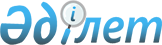 О снятии ограничительных мероприятий и признании утратившим силу решение акима Бородулихинского сельского округа от 23 мая 2022 года № 4 "Об установлении ограничительных мероприятий"Решение акима Бородулихинского сельского округа Бородулихинского района области Абай от 14 октября 2022 года № 9. Зарегистрировано в Министерстве юстиции Республики Казахстан 21 октября 2022 года № 30259
      В соответствии с подпунктом 8) статьи 10-1 Закона Республики Казахстан "О ветеринарии", пунктом 1 статьи 27 Закона Республики Казахстан "О правовых актах" и на основании представления главного государственного ветеринарно-санитарного инспектора Бородулихинского района от 27 августа 2022 года № 631, РЕШИЛ:
      1. Снять установленные ограничительные мероприятия на территории улиц Лесная, Федора Середина, Тәуелсіздік, Бірлік, Тусубжанова, Пионерская, микрорайон Южный, Подстанция и улицы КСХТ села Бородулиха Бородулихинского сельского округа Бородулихинского района области Абай, в связи с проведением комплекса ветеринарных мероприятий по ликвидации заболевания бруцеллеза среди крупного рогатого скота.
      2. Признать утратившим силу решение акима Бородулихинского сельского округа Бородулихинского района от 23 мая 2022 года №4 "Об установлении ограничительных мероприятий" (зарегистрировано в Реестре государственной регистрации нормативных правовых актов за № 28251).
      3. Контроль за исполнением настоящего решения оставляю за собой.
      4. Настоящее решение вводится в действие со дня его первого официального опубликования.
					© 2012. РГП на ПХВ «Институт законодательства и правовой информации Республики Казахстан» Министерства юстиции Республики Казахстан
				
      Аким Бородулихинского  сельского округа 

Б. Садыкова
